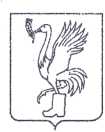 АДМИНИСТРАЦИЯТалдомского муниципального района Московской области141900, г. Талдом, пл. К. Маркса, 12                                                             тел. 8-(49620)-6-34-78; т/ф 8-(49620)-6-07-64                                                                                                                            e-mail: taldom-rayon@mail.ru  ИНН 5078001721______________________№__________Управление земельных отношений Администрации Талдомского муниципального района Московской области просит Вас дать информационное сообщение следующего содержания:Управление земельных отношений Администрации Талдомского муниципального района Московской области извещает о том, что 05.12.2016г. состоялись публичные слушания по вопросу изменения ВРИ 2-х земельных участков: с К№ 50:01:0060140:33; 50:01:0060140:34, расположенных по адресу: Московская обл., Талдомский р-н, западнее д. Пенкино,  находящихся в постоянном (бессрочном) пользовании Администрации Талдомского муниципального района Московской области. Принято положительное решение: изменить ВРИ 2-х земельных участков: с К№ 50:01:0060140:33; 50:01:0060140:34 с «животноводства» на «для индивидуального жилищного строительства».Начальник Управленияземельных отношений                                 	              Н.Н. НикитухинИсп: Качан В.В.Тел. 4-13-61             Редакция районной газеты «Заря»         